PROGRAMA ANALÍTICODISCIPLINAUNIVERSIDADE FEDERAL RURAL DO RIO DE JANEIROPRÓ-REITORIA DE GRADUAÇÃOCÂMARA DE GRADUAÇÃOCódigo: IH714INTRODUÇÃO DE ANÁLISE REGIONALCréditos: (4T–0P)Cada crédito corresponde a 15 horas aula teóricaINSTITUTO DE CIÊNCIAS SOCIAIS APLICADASDEPARTAMENTO DE CIÊNCIAS ECONÔMICASEMENTA: O curso objetiva apresentar as técnicas de análise espacial de dados para a investigação quantitativa de fenômenos socioeconômicos, levando em conta a influência do espaço.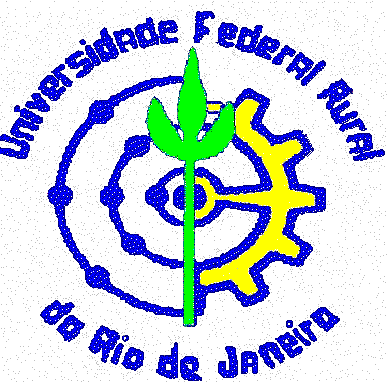 